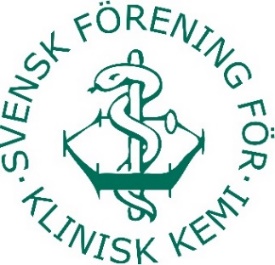 ProtokollÅrsmöte för SFKK 2021Datum: 2021-05-26, 16:15Plats: DistansmöteNärvarande: Maria Berggren Söderlund, Charlotte Becker, Eva Landberg, Mats Ohlson, Johan Skogö, Ivar Tjernberg, Göran Brattsand, Frida Gregoriusson, Elvar Theodorsson, Elisabeth Aardal, Mattias Aldrimer, Maria Tornemo, Kjell Grankvist, Soheir Beshara, Lina Ekdahl, Manar Bitar, Daniel Garwicz, Peter Ridefelt, Johan Malm, Per Bjellerup, Inga Zelvyté samt Ingvar RydénFöredragningslistaMötet öppnadesAv ordförande Ivar TjernbergVal av mötesordförandeMötet valde Ivar Tjernberg till mötesordförandeVal av mötessekreterareJohan Skogö valdes till mötessekreterareVal av justeringspersonerSoheir Beshara och Charlotte Becker valdes till justeringspersonerGodkännande av kallelseprocess och fastställande av föredragningslistaKallelseprocess och föredragningslista godkändes i föreliggande skickFastställande av föregående årsmötesprotokoll 2020-10-06Föregående årsmötesprotokoll godkändes i föreliggande, justerat skick.Redogörelse för styrelsens verksamhetsberättelse 2020Ordförande Tjernberg redogjorde för valda delar av årsberättelsen som godkändes i föreslaget skick.Rapport om bokslut och resultaträkning för verksamhetsåret 2020Skattmästare Eva Landberg redogjorde för valda delar av resultaträkningen för verksamhetsåret 2020. År 2020 blev ett förlustår med anledning av följdeffekter av Covid-19-pandemin. Bland annat fick SFKK liksom övriga nordiska föreningar vara med och ta en del av förlusten av det uteblivna Nordiska mötet i Trondheim. Lyckligtvis är vår soliditet god. Rapporten godkändes i föreslaget skick.Genomgång av revisionsberättelsePer Bjellerup redogjorde för revisionsberättelsen och sina intryck under revisionen. Revisionsberättelsen godkändes i föreslaget skick.HedersmedlemmarElvar Theodorsson valdes till hedersmedlem av ett enhälligt möte.Beslut om ansvarsfrihet för styrelsenStyrelsen för år 2020 beviljades ansvarsfrihet.Val av:OrdförandeTill ordförande valdes Mats Ohlson (nyval ett år)Vice ordförandeTill vice ordförande valdes Inga Zelvyté (omval ett år)SekreterareTill sekreterare valdes Johan Skogö (omval ett år)SkattmästareTill skattmästare valdes Eva Landberg (omval ett år)KommunikationsansvarigTill kommunikationsansvarig valdes Frida Gregoriusson (omval ett år)Två ordinarie ledamöter och två suppleanterTill ledamöter valdes Soheir Beshara och Maria Tornemo (båda omval ett år).Till suppleanter valdes Manar Bitar (omval ett år) och Britta Willman (nyval ett år)Två revisorer och revisorssuppleantTore Curstedt (sammankallande, omval ett år) och Per Bjellerup (omval ett år) valdes till revisorer. Till revisorssuppleant valdes Kurt Karlsson (omval ett år)Valberedning, minst tre medlemmar varav en sammankallandeTill valberedning valdes Ingvar Rydén (sammankallande), Charlotte Becker och Per Bjellerup (samtliga omval ett år).Information om val av eventuell erforderlig representation i svenska, nordiska och internationella sektioner. Se verksamhetsberättelse för år 2020. Fastställande av årsavgift.Årsavgiften fastställdes till 500 kronor för läkare (med anledning av extraavgift till SLS för läkarmedlemmar) samt 350 kronor för övriga yrkeskategorier. En diskussion fördes om rabatterad avgift för pensionerade läkarmedlemmar (detta då föreningen endast betalar halva priset för deras medlemskap i SLS). Detta är inte genomförbart med vårt nuvarande medlemsregister.Övriga anmälda frågorPostanalys – Förslag till nationella rekommendationerOrdförande Ivar Tjernberg redogjorde för styrelsens förslag till nationella postanalytiska rekommendationer för klinisk kemi.Mötet avslutadesIvar Tjernberg, OrdförandeOrt och datum för underskriftJohan Skogö, SekreterareOrt och datum för underskriftCharlotte Becker, JusteringspersonOrt och datum för underskriftSoheir BesharaOrt och datum för underskrift